NEWSLETTER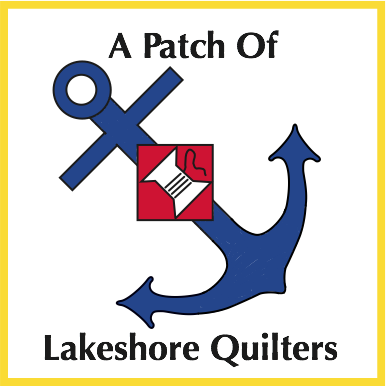 Volume 19  Issue 11					       December 2023  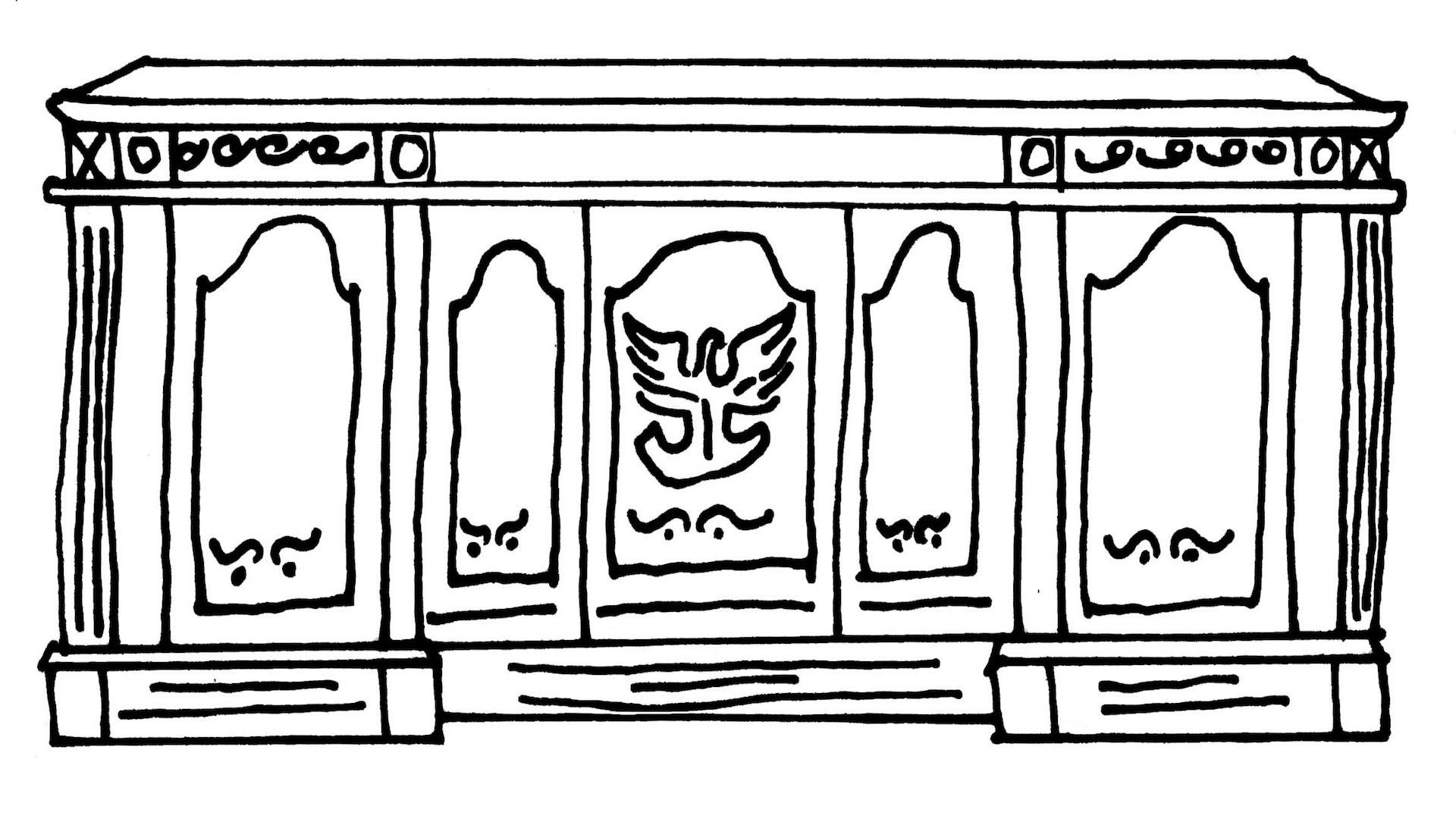 I have a quote on the wall in my sewing space which reads, “A flower does not think of competing with the flower next to it, it just blooms”.  This reminds me to stop comparing myself or my project to others but to celebrate the fact I'm able to make this beautiful quilt for my family or to give to another.  If you have been busy making something handmade for Christmas for your 35 grandchildren entirely using your stash or an amazing thrift store find….well, God bless you, but for the rest of us mortals, don’t beat yourself up.  Take pride in that one thing you did manage to finish, or those homemade cookies you baked, or the fact you actually put up a few decorations this year.  I am thankful to be part of a group of such wonderful quilters who help each other and and donate their time, skills, and fabric! to help others too. I look forward to seeing all of you at our holiday party December 14th.  Merry Christmas!	~Ellen LewellenThe December meeting will be hosted by the lovely Christmas Social committee.  The party starts at the regular meeting time (6:45pm).  Enjoy a light supper with great dessert and smiles.  Door Prizes and games to follow a short meeting and show and tell.Nan, Kay, Gretchen, and LynnCall to OrderEllen LewellenPledge of AllegianceProgramQuick and Easy Quilts presented by Kate LeRoy of Barn Door Quilts, Sturgeon BayA wonderful presentation focused on gifting quilts.  Knowing the difference between “quilt-worthy” friends and friends that may not recognize the value of the time/materials can help in pattern choice.  Jelly Roll Quilts, 3 and 5 yard quilts were shown as fun, fast projects. SocialSecretary Report:	Motion: Bonnie Loeh	Second: Lucy Z	CarriedTreasurer Report:Motion: Rosalie Miller	Second: Ann Zeiman	AcceptedOld BusinessInformation about Sew Day for Nov. 11 sharedSend your pictures for posting on our media sites.Naomi A. naomianderson428@gmail.com    -   text:   920-629-9277Or Jennifer P. Olcootscreations@yahoo.com Name tags update.  If you still need a name tag (ie new member), please contact Ellen Lewellen with your name and city.Mary Ellen Beebe will be teaching a class on Quilt As You Go.May 18, $10 per person, plus $8.75 patternMembership BookletsAvailable for $2, see Pam Posvec. Christmas SocialCommittees are listed in the new bookletMystery Quilt, step number 3 is available in the newsletterNew BusinessQuilts for Veterans - Interest was gauged regarding the making quilts for veterans, to be developed into an event to present veterans with quilts.Completed quilts can be any size.  Lap quilts are favored.Complete solo or form a group to create the quilt.Contact Pam PosvecShow and TellA lot of lovely items were shown, including many for charity.Reminder:  Meals on Wheels placemats sizes:  12x14 up to 14x16Meeting Adjourned Motion: Pam Posvec   Second: Pearl Stock	CarriedSubmitted by: Naomi AndersonFor your planning / information: 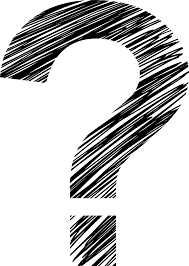 Finished block 12′′ x 12′′Table Topper/Lullaby — 36′′ x 36′′Lap — 48′′ W x 60′′ LTwin — 48′′ W x 72′′ LFull — 60′′ W x 72′′ LQueen — 72′′ W x 84′′ LKing — 84′′ W x 96′′ LClue #4 - Unit BThis month we continue working on the units that will eventually make up the blocks.Pull the following number of background squares from your cutting step, and half square triangles from your completed HST step.Caution: Do not use more that this step calls for in the charts.  The rest of the squares, rectangles and HSTs will be used in future steps.
Construct Unit B: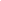 Press the seams toward one side.Guild Meeting:  Dec 14, 6:45pmChristmas Social~ Ascend Services, Manitowoc
~Meetings are the 2nd Thursdays of the monthUpcoming events:Christmas Socialsee below???     Mystery Quilt Clue #4 - Page 3     ??????     Mystery Quilt Clue #4 - Page 3     ???Jan Hostesses:   Peggy Valitchka, Ann Hall, Lori Hansen-SteinJan Hostesses:   Peggy Valitchka, Ann Hall, Lori Hansen-SteinFrom the President’s DeskGuild Christmas Party~ Patch of Lakeshore Quilters ~ Nov 9, 2023 Guild Meeting Minutes ~Mystery Quilt Clue #4Components NeededTable TopperLap QuiltTwinFullQueenKingBackground 3 ½ x 6 ½ inch rectangles1640486084112Half Square Triangle Units1640486084112UNIT BTable TopperLapTwinFullQueenKingNumber of units to make82024304256